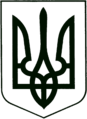 УКРАЇНА
МОГИЛІВ-ПОДІЛЬСЬКА МІСЬКА РАДА
ВІННИЦЬКОЇ ОБЛАСТІ  РІШЕННЯ №977                      Про прийняття в комунальну власність                                          шкільних автобусів            Керуючись ст.ст. 25, 26, 59, 60 Закону України «Про місцеве самоврядування в Україні», відповідно до постанови Кабінету Міністрів України від 28 квітня 2023 року №418 «Деякі питання надання субвенції з державного бюджету місцевим бюджетам на придбання шкільних автобусів», враховуючи Акт приймання – передачі №17/2024 від 22 лютого 2024 року, -                                            міська рада ВИРІШИЛА:Прийняти безоплатно в комунальну власність Могилів-Подільської міської територіальної громади в особі Могилів-Подільської міської ради Вінницької області (код ЄДРПОУ 26340549, 24000, Вінницька обл., місто Могилів-Подільський, площа Шевченка, 6/16) транспортні засоби:Шкільний автобус ЕТАЛОН А08117Ш-0000033,                                                      VIN №___________________;Шкільний автобус ЕТАЛОН А08117Ш-0000033,                                                      VIN №___________________.Передати на баланс Управління освіти Могилів-Подільської міської ради (код ЄДРПОУ 02141578, 24000, Вінницька обл., місто Могилів -Подільський. вул. Полтавська, 23) транспорті засоби, зазначені в пункті 1 даного рішення. Створити та затвердити склад комісії з приймання-передачі транспортних засобів комунальної власності, зазначених в пункті 1 даного рішення, на баланс Управління освіти Могилів-Подільської міської ради згідно з додатком.  Доручити Управлінню освіти Могилів-Подільської міської ради (Чорний М.М.) здійснити всі необхідні дії щодо державної реєстрації транспортних засобів, зазначених в пункті 1 даного рішення.Контроль за виконанням даного рішення покласти на першого заступника міського голови Безмещука П.О. та на постійну комісію міської ради з питань комунальної власності, житлово-комунального господарства, енергозбереження та транспорту (Гаврильченко Г.М.).         Міський голова                                                Геннадій ГЛУХМАНЮК                 Додаток        до рішення 41 сесії  міської ради 8 скликання                                                                              від 23 лютого 2024 року №977 СКЛАДкомісії з приймання-передачі транспортних засобів комунальної власності на баланс Управління освіти Могилів-Подільської міської ради   Секретар міської ради                                                    Тетяна БОРИСОВА                                          Від 23 лютого 2024 року  41 сесії      8 скликанняГолова комісії:СлободянюкМихайло Васильович заступник міського голови з питань    діяльності виконавчих органів.Секретар комісії:Опольська Наталія Вікторівна головний бухгалтер управління освіти Могилів-Подільської міської ради.Члени комісії:ЧорнийМикола МихайловичКирилюкАлла ВолодимирівнаГрабар Ольга РостиславівнаГаврильченко Геннадій Миколайович начальник управління освіти Могилів-Подільської міської ради;головний спеціаліст з питань правової роботи управління освіти Могилів-Подільської міської ради;головний спеціаліст управління освіти Могилів-Подільської міської ради;депутат міської ради (за згодою). 